AÇÕES ITINERANTES DE EXAMES ELETROCARDIOGRÁFICOS LAUDADOS POR TELEMEDICINA NA ATENÇÃO PRIMÁRIA Tabela 1 – Número de ações e pacientes atendidos Unidades da Estratégia de Saúde da Família durante realização de exames de eletrocardiograma em município do norte de Minas Gerais no período de novembro de 2013 a novembro de 2015. Fonte: Dados da pesquisa. 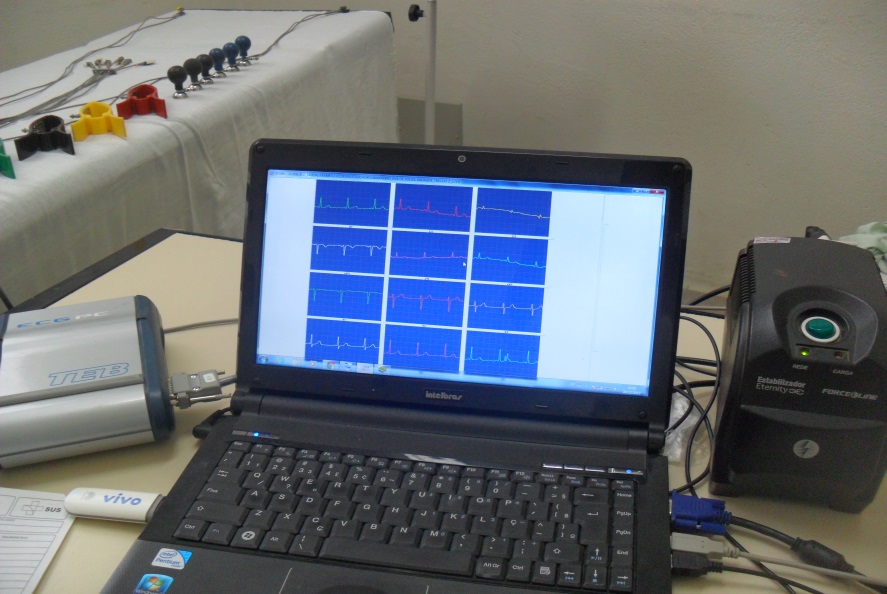 Figura 1 – Equipamentos utilizados para realização dos exames de eletrocardiograma com laudo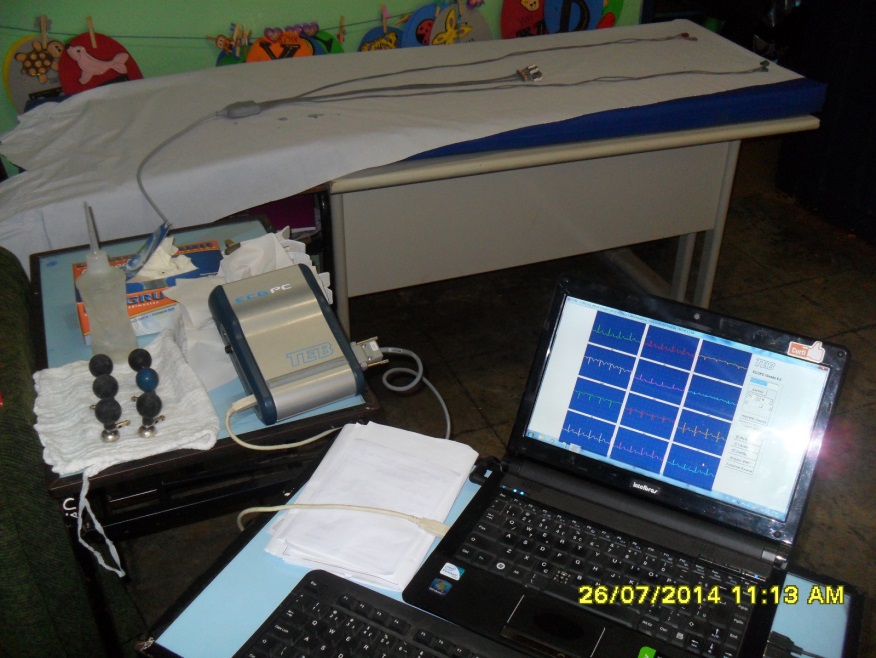 Figura 2 – Equipamentos montados para realização dos exames de ECG em uma unidade da Estratégia de Saúde da Família.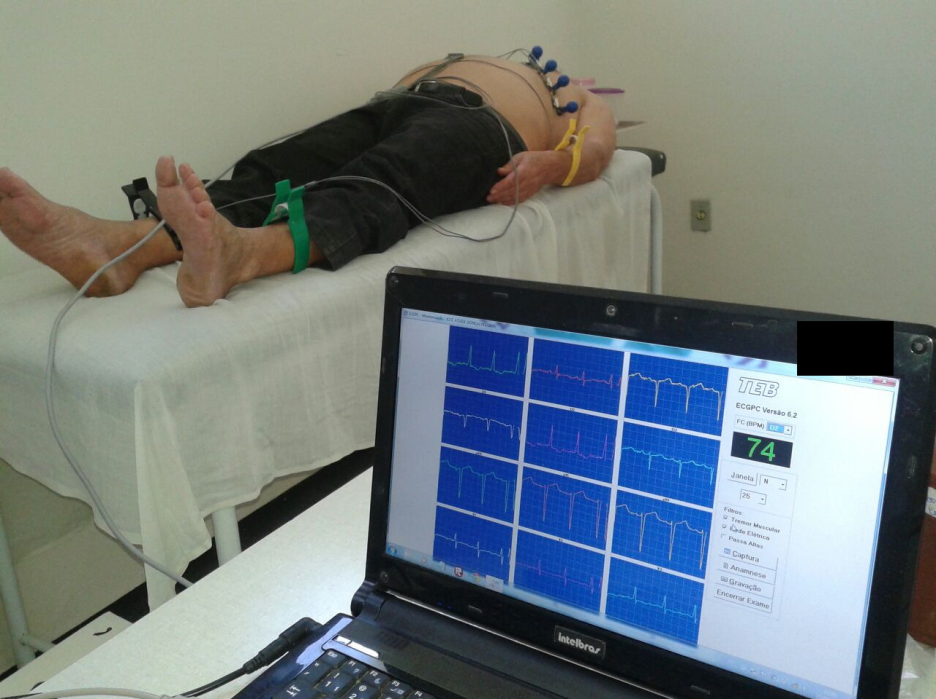 Figura 3 – Exame de Eletrocardiograma sendo realizado em pacienteUnidade de saúdeAções(N)Ações(%)Atendimentos(N)Atendimentos(%) ESF VILAGE DO LAGO35,17763,20ESF NOVO DELFINO11,72241,01ESF VILA SÃO FRANCISCO DE ASSIS35,17672,82ESF SANTOS REIS35,171104,63ESF VILA SION46,901586,65ESF MARACANÃ11,72361,52ESF SÃO GERALDO II  RURAL23,45863,62ESF VILA TELMA610,3424510,31ESF MAJOR PRATES46,902159,05ESF VARGEM GRANDE23,45642,69ESF CHIQUINHO GUIMARÃES35,171385,81ESF INDEPENDÊNCIA23,451014,25ESF CANTO DO ENGENHO RURAL11,72311,30ESF JARDIM SÃO GERALDO11,72351,47ESF MORRINHOS23,45843,54ESF PLANALTO RURAL11,72351,47ESF VERA CRUZ35,171345,64ESF VILA ATLANTIDA23,45883,70ESF NOVA ESPERANÇA RURAL35,171456,10PAM ALPHEU DE QUADROS23,45562,36ESF MANDAQUARIL RURAL23,45833,49ESF JARDIM PAMEIRAS23,451255,26ESF PLANALTO11,72140,59ESF ELDORADO11,72943,96ESF LOURDES11,72572,40ESF BELA PAISAGEM11,72321,35ESF CIDADE INDUSTRIAL11,72431,81TOTAL58100,002376100,00